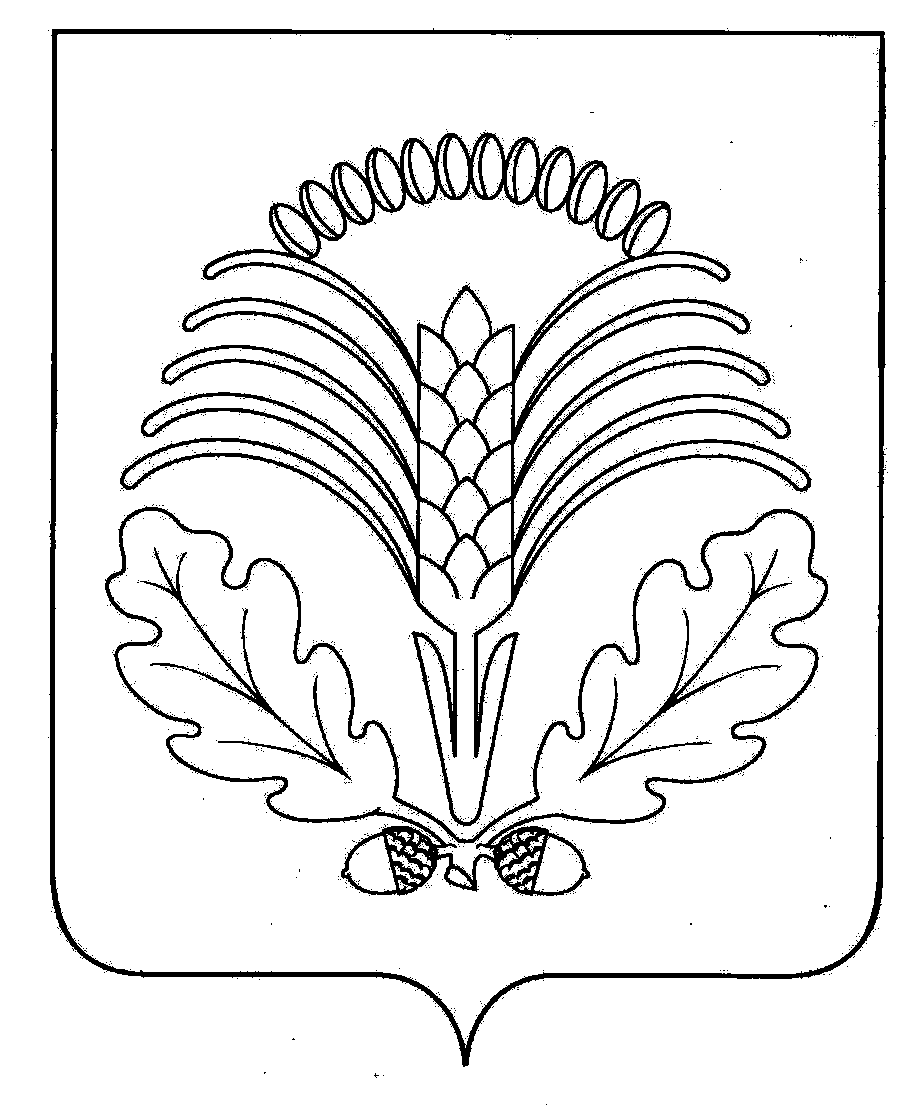 Официальная информация Совета народных депутатов Грибановского муниципального районаГЛАВАГрибановского МУНИЦИПАЛЬНОГО районаВоронежской областиПОСТАНОВЛЕНИЕот 27.11.2020 г. № 2пгт. Грибановский	В соответствии с Бюджетным кодексом Российской Федерации, Федеральным законом от 06.10.2003 № 131-ФЗ «Об общих принципах организации местного самоуправления в Российской Федерации», Уставом Грибановского муниципального района Воронежской области, Положением о порядке организации и проведения публичных слушаний в Грибановском муниципальном районе, утвержденным решением Совета народных депутатов Грибановского муниципального района Воронежской области от 24.12.2015 № 276 ПОСТАНОВЛЯЮ:1. Назначить публичные слушания по вопросу «О районном бюджете на 2021 год и на плановый период 2022 и 2023годов» на 10 декабря 2020 года в 14 часов в зале администрации Грибановского муниципального района по адресу: пгт. Грибановский, ул. Центральная, 4.2. Предложения и замечания граждан  по проекту бюджета на 2021 год и на плановый период 2022 и 2023 годов, а также заявки на участие в публичных слушаниях, принимаются до 04 декабря 2020 года по адресу: пгт. Грибановский, ул. Центральная, 4, каб. 20, в рабочие дни – с 9 до 16 часов. 3. Для подготовки и проведения публичных слушаний по вопросу «О районном бюджете на 2021 год и на плановый период 2022 и 2023 годов»  создать организационный комитет в составе:4. Организационному комитету:4.1. Обеспечить извещение населения о публичных слушаниях.4.2. Провести обобщение всех замечаний и предложений по проекту районного бюджета на 2021 год и на плановый период 2022 и 2023 годов в срок до 24 декабря 2020 года.4.3. Опубликовать итоги обсуждения проектов и принятое по их результатам решение в Грибановском муниципальном вестнике.5. Контроль за исполнением настоящего постановления возложить на руководителя отдела по финансам администрации Грибановского муниципального района Говорову Т.А.Глава муниципального района                                                                                С.Н. ШиринкинаИНФОРМАЦИОННОЕ СООБЩЕНИЕУважаемые грибановцы!В целях подготовки и проведения публичных слушаний по вопросам «О проекте решения «О внесении изменений в Устав Грибановского муниципального района Воронежской области» и «О районном бюджете на 2021 год и на плановый период 2022 и 2023 годов»,  назначенных на 10 декабря 2020 года в 14 часов 00 минут в зале администрации Грибановского муниципального района по адресу: пгт. Грибановский, ул. Центральная, 4, сообщаем, что регистрация граждан, желающих выступить на публичных слушаниях, производится до 04 декабря 2020 года до 16 часов по адресу: пгт Грибановский, ул. Центральная, 4, каб. 20. С материалами и документами, выносимыми на публичные слушания, всем заинтересованным лицам можно ознакомиться по адресу: пгт. Грибановский, ул. Центральная, 4, каб. 20, в рабочие дни – с 9 до 16 часов и на официальном сайте администрации Грибановского муниципального района.Контактный телефон – 3-05-31.Организационный комитет по подготовке и проведению публичных слушаний                                               О назначении публичных слушаний Ширинкина Светлана Николаевна - глава Грибановского муниципального района;Савинов Иван Егорович - депутат Совета народных депутатов Грибановского муниципального района;Немцов Иван Петрович - депутат Совета народных депутатов Грибановского муниципального района;Дерюга Ольга Владимировна - и.о. руководителя аппарата администрации Грибановского муниципального района;Меремьянина Марина Николаевна  - начальник юридического отдела администрации Грибановского муниципального района;Дьякова Ирина Николаевна -начальник отдела организационно-контрольной работы и делопроизводства администрации Грибановского муниципального района.